Ақсу каласындағы дарынды балаларға арналған мамандандырылған гимназиясыАшық сабақThe theme: Laws for conservation of momentum (impulse) and energy                                                                                                                  Өткізген: Кабылбекова                                                                                                                  Алмагуль Серикбаевна                                                                                                                  Сынып: 9                                                                                                                  Пән: физика2012-2013 оқу жылыThe theme: Laws for conservation of momentum (impulse) and energyМақсаты:  Механикадағы сақталу заңдарын есеп шығару арқылы қайталау, оқушылардың ағылшын тілінде есеп шығаруды білуін, анықтамаларды ағылшынша түсіне білуін тексеру Пайдаланылған құрал-жабдықтар: интерактивті тақта, GLX-Xplorer,2 арбаша, жүктер жиынтығы, таразы, доп, өлшеуіш лентаТерминдерді қайталау:Momentum             impulse of a force                  Energy                potential energy kinetic energy         Force                                     Time                    second Newton                   Mechanic                              quantity                Motion Body                     Velocity                                 Speed                  ProductTotal                       mass Сүреттегі құбылысты түсіндір:The sum of each body's momentum before a collision equals the sum of each body's momentum after a collision.
Mathematically these  law look like this: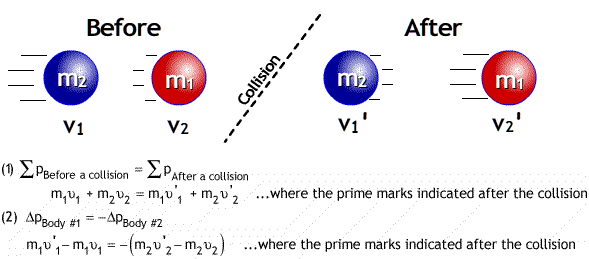 Жаңа терминдерvector quantity                Magnitude                 Direction            Collision before a collision            after a collision        Elastic collision     inelastic collision Elastic collision or inelastic collision (сурретте көрсетілген жағдайларда – соқтығысу серпімді әлде серпімсіз бе?)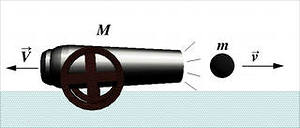 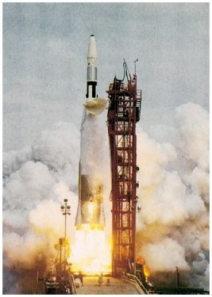 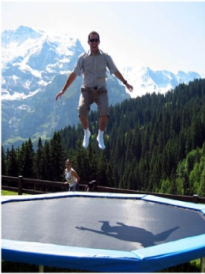 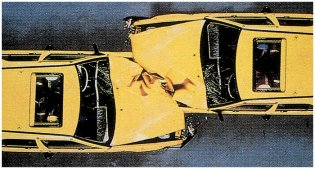 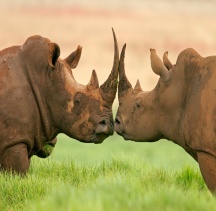 Анықтамаларды қазақша түсіндір:Using the law of conservation of energy to see how potential energy is converted into kinetic energy impulse of a force = force × time unit of impulse of a force is the Newton-second   (N × s)momentum, in mechanics, the quantity of motion of a body, specifically the product of the mass of the body and its velocity. Momentum is a vector quantity, it has both a magnitude and a direction the total impulse momentum of the system is constant        m 1ν1+m 2ν2=m 1ν ́1 +m 2ν ́2 The sum of kinetic and potential energy, the total energy W is constant for a conservative system (law of conservation of energy)The formula for momentum is                       momentum = mass × velocityЭксперименттік тапсырмалар:Доптың үстелге құлаған кезіндегі жылдамдығын тапҚұрал-жабдықтар: доп, өлшеуіш лента Импульстің сақталу заңын экспeримент түрінде тексеру  Құрал-жабдықтар: 2 арба, жүктер жиынтығы, таразы, GLX-XplorerЕсеп шығаруEx.227, p.27 Ex.230, p.28Splinter- жарықшақ (осколок)Dart – жібе (стрела) Үй жұмысы:20 жаттығу,№ 4,5Терминдерді қайталау§ 19-23 қайталау 